§13002.  Exceptions to brokerageReal estate brokerage does not include the following:  [PL 1991, c. 53, §1 (AMD).]1.  Transactions by owner or lessor.  Transactions conducted by any person who is the owner or lessor of the real estate, or to their regular employees with regard to the employer's real estate, provided that:A.  The real estate transaction services rendered by the employee are performed as an incident to the usual duties performed for the employer; or  [PL 1989, c. 471, §1 (NEW).]B.  The real estate transaction services are subject to the provisions of the Maine Condominium Act, Title 33, chapter 31;  [PL 1997, c. 209, §1 (AMD).][PL 1997, c. 209, §1 (AMD).]2.  Transactions by attorneys-at-law.  Transactions conducted by an attorney-at-law in the performance of duties as an attorney-at-law.  This exception does not apply to attorneys who are regularly engaged in real estate brokerage;[PL 1999, c. 129, §1 (AMD); PL 1999, c. 129, §16 (AFF).]3.  Exception.  A person licensed as an auctioneer under chapter 5‑B, hired to call bids at an auction, if the person employed does not prepare contracts or otherwise control the actual sale or take custody of any part of the purchase price; and[RR 2021, c. 2, Pt. A, §117 (COR).]4.  Time share.  Real estate transaction services subject to the provisions of Title 33, chapter 10‑A.[PL 1999, c. 129, §3 (NEW); PL 1999, c. 129, §16 (AFF).]SECTION HISTORYPL 1987, c. 395, §A212 (NEW). PL 1989, c. 471, §1 (AMD). PL 1991, c. 53, §1 (AMD). PL 1997, c. 209, §1 (AMD). PL 1999, c. 129, §§1-3 (AMD). PL 1999, c. 129, §16 (AFF). RR 2021, c. 2, Pt. A, §117 (COR). The State of Maine claims a copyright in its codified statutes. If you intend to republish this material, we require that you include the following disclaimer in your publication:All copyrights and other rights to statutory text are reserved by the State of Maine. The text included in this publication reflects changes made through the First Regular and Frist Special Session of the 131st Maine Legislature and is current through November 1, 2023
                    . The text is subject to change without notice. It is a version that has not been officially certified by the Secretary of State. Refer to the Maine Revised Statutes Annotated and supplements for certified text.
                The Office of the Revisor of Statutes also requests that you send us one copy of any statutory publication you may produce. Our goal is not to restrict publishing activity, but to keep track of who is publishing what, to identify any needless duplication and to preserve the State's copyright rights.PLEASE NOTE: The Revisor's Office cannot perform research for or provide legal advice or interpretation of Maine law to the public. If you need legal assistance, please contact a qualified attorney.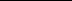 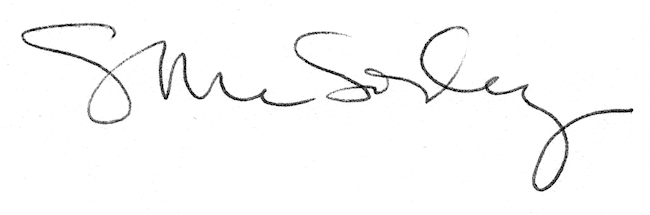 